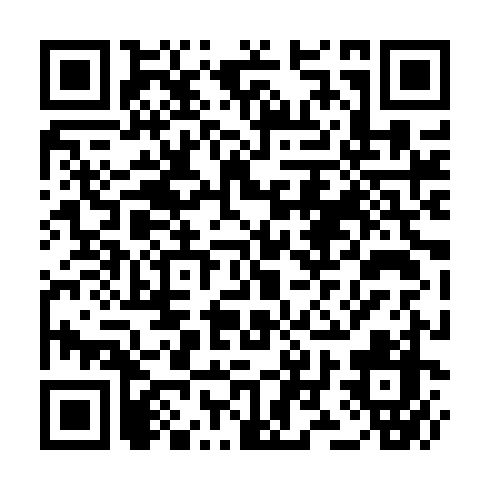 Ramadan times for Abdul Hamid Qureshi, PakistanMon 11 Mar 2024 - Wed 10 Apr 2024High Latitude Method: Angle Based RulePrayer Calculation Method: University of Islamic SciencesAsar Calculation Method: ShafiPrayer times provided by https://www.salahtimes.comDateDayFajrSuhurSunriseDhuhrAsrIftarMaghribIsha11Mon5:225:226:3912:363:596:336:337:4912Tue5:215:216:3812:353:596:336:337:5013Wed5:205:206:3712:354:006:346:347:5014Thu5:195:196:3612:354:006:346:347:5115Fri5:185:186:3512:344:006:356:357:5116Sat5:175:176:3412:344:006:356:357:5217Sun5:165:166:3312:344:006:366:367:5218Mon5:155:156:3212:344:006:366:367:5319Tue5:145:146:3112:334:006:376:377:5320Wed5:135:136:2912:334:006:376:377:5421Thu5:115:116:2812:334:006:376:377:5422Fri5:105:106:2712:324:006:386:387:5523Sat5:095:096:2612:324:006:386:387:5624Sun5:085:086:2512:323:596:396:397:5625Mon5:075:076:2412:323:596:396:397:5726Tue5:065:066:2312:313:596:406:407:5727Wed5:055:056:2212:313:596:406:407:5828Thu5:035:036:2112:313:596:416:417:5829Fri5:025:026:2012:303:596:416:417:5930Sat5:015:016:1912:303:596:426:427:5931Sun5:005:006:1812:303:596:426:428:001Mon4:594:596:1712:293:596:436:438:012Tue4:584:586:1512:293:596:436:438:013Wed4:564:566:1412:293:586:446:448:024Thu4:554:556:1312:293:586:446:448:025Fri4:544:546:1212:283:586:456:458:036Sat4:534:536:1112:283:586:456:458:047Sun4:524:526:1012:283:586:466:468:048Mon4:514:516:0912:273:586:466:468:059Tue4:494:496:0812:273:576:466:468:0510Wed4:484:486:0712:273:576:476:478:06